LeerdoelOnderzoeksresultaten leren presenteren SamenwerkenLeren presenterenJe eigen mening over  duurzame voeding leren formulerenDe opdracht Bereid je presentatie voor en houd je aan de onderstaande puntenDe presentatie doe je met de hele groepDe presentatie duurt maximaal 10 minutenIn de presentatie kom in ieder geval aan de ordeWat het verhaal achter het recept isWaarom het een duurzaam recept is. Welke keuzes hebben jullie gemaakt en waarom?Leg uit waarom jullie denken dat dit recept de interesse zal wekken van Lelystadse burgers. Laat zien welke lokale producten zijn gebruikt.Laat proeven!Wat jullie geleerd hebben en of je zelf anders bent gaan kijken naar voeding.Presenteer het aan je medestudenten, de docent en ene belanghebbende in de klasHet receptenboek wordt uiteindelijk aangeboden aan de Lelystadse Boer. De beste 3 recepten worden door hen uitgekozenPortfolioDe receptpagina en het feedbackformulier worden opgenomen in het portfolioDe presentatie wordt beoordeeld met voldaan/niet voldaan Je kan het feedbackformulier uploaden in Teams in de map van periode 3 (de receptpagina heb je bij opdracht 3.8 in Teams gezet)Keuzedeel duurzaamheid in het beroep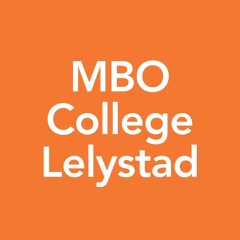 Opdracht 3.9  PresenterenDeel je bevindingen